Конспект  по музыкальной деятельностидетей во второй младшей группе.Тема: « Березка »Составила: Воспитатель   Мацалюк Татьяна Владимировна.Цель:  в игровой форме проверить эмоциональную отзывчивость детей, приобретённые ими умения и навыки.  Задачи: Развить  чувство ритма: умение играть на музыкально инструментах. Развитие танцевальных навыков: умение выбирать пару и танцевать в паре;умение двигаться с предметами в руке; умение двигаться под бубен;Обучение детей ориентироваться в пространстве;Воспитывать детей к общению с сказочным героем .Методическое обеспечение:музыкально-шумовые инструменты:  бубен, береза,кукла Петрушка.  Ход.Воспитатель и дети заходят в зал. Здороваются с гостями.  А теперь ребятки все глаза смотрят на меня и ушки слушают меня.На ширме появляется петрушка.Кукла Петрушка: Я весёлая игрушка! А зовут меня Петрушка. Вос-ль. Ребята, посмотрите, к нам в гости пришёл Петрушка. Уважаемый Петрушка, воспитанная игрушка сначала должна поздороваться!Петрушка: Ой, извините. Это я умею! Здравствуйте, ребята!Дети: Здравствуй, Петрушка. За ширмой слышен звон бубна.Вос-ль. Петрушка, а что это у тебя там звенит.Петрушка: Не знаю. Купил новый музыкальный инструмент. А как называется, забыл. Может, вы мне подскажите, ребята. Вос-ль. Ребята, что это звенит. (Ответ.) Правильно, это бубен. Дай Петрушка нам его. (Петрушка отдаёт.) Ребята, если я играю ладошкой по бубну, что нужно делать? (Маршировать иди шагать.) А если я звеню? (Бегать.) Давайте, Петрушке покажем. БЕГ, ХОДЬБА.(под бубен)Молодцы, ребята!Петрушка:  А у меня есть ещё одна  игрушка. Вос-ль.  Березка-красавица стоит, нас дожидается.Мы вокруг березкиВстанем в хоровод.Весело и звонкоКаждый запоетДети под пение взрослых исполняют хоровод «Ах ты березка» Дети исполняют русскую народную мелодию “Ах ты, береза” в обраб. М. Раухвергера  обращаем  внимание на динамические оттенки (громче — тише), развивает чувство ритма, эмоциональность исполнения, выдержку. на второй куплет дети подходят и отходят от березки; на третий — кланяются ей в пояс.Вос-ль, Ребята а давайте споём свами  новую песенку для березкиБЕРЕЗКА Музыка Елены ТиличеевойСлова А. АбрамоваУ красы-березки Платье серебрится.У красы-березки Зеленые косицы.Со двора к березке Выскочили козы,Стали гнуть березку, А березка в слезы.Защищать березкуМы бежим гурьбою,Чтоб краса-березкаВыросла большою.Дети, можно березку или любое другое дерево ломать? А веточки, листья обрывать? Конечно, нет. А почему? Да потому что это живое растение, ему больно так же, как и нам. Красоту губить нельзя, можно только подойти, полюбоваться — пусть растет на радость людям!Ребята а давайте потанцуем и покажем березке и петрушки какие мы дружные.ТАНЕЦ «ПОДРУЖИЛИСЬ».(сборник «Музыка в детском саду» вторая мл. гр., стр. 21)Вос-ль. Какой хороший танец! Все дети подружились и обнялись. Петрушка: Замечательно! Какие ребятки дружные и добрые. Мне у вас так нравится всё. Можно, я ещё приду к вам в гости.Вос-ль. Конечно, Петрушка, приходи! Мы всегда тебе рады.Петрушка: А теперь мне надо уходить, у меня сегодня ещё много разных дел. До свидание, дети!Дети: До свидания, Петрушка! (Петрушка уходит.)Вос-ль: И нам пора уходить. У нас тоже много дел.Дети уходят.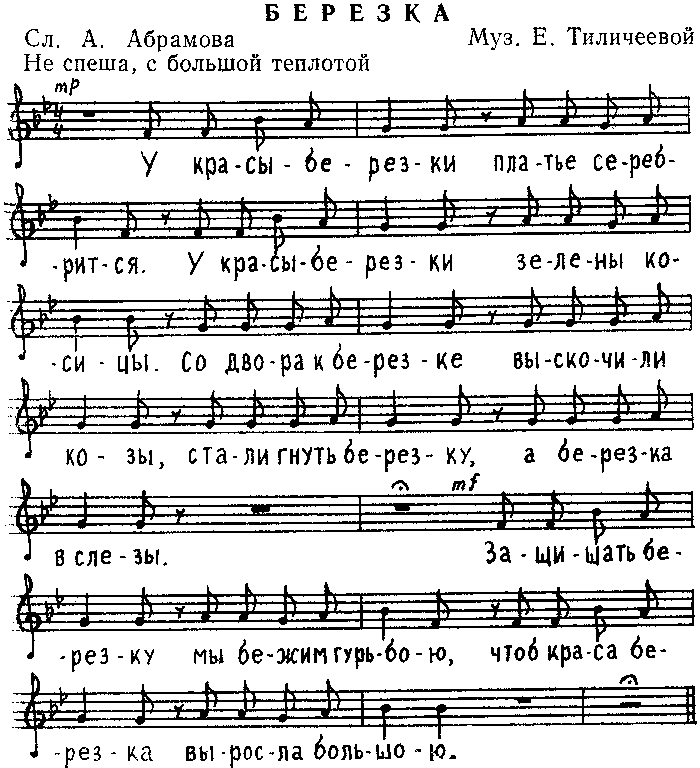 